Полевые экскурсииТур 1. Природный парк Ала-Арча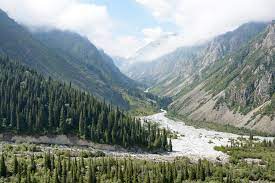 Тур 2. Озеро Сон-Куль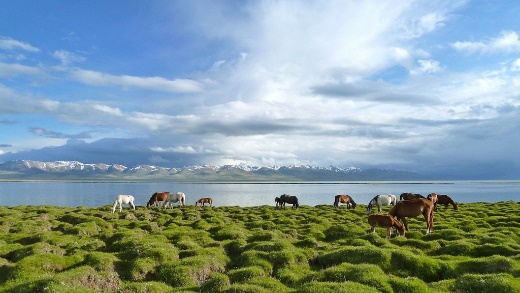 Тур 3. Ущелье Чон-Кызыл-Суу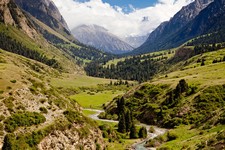 Тур 4. Озеро Сары-Челек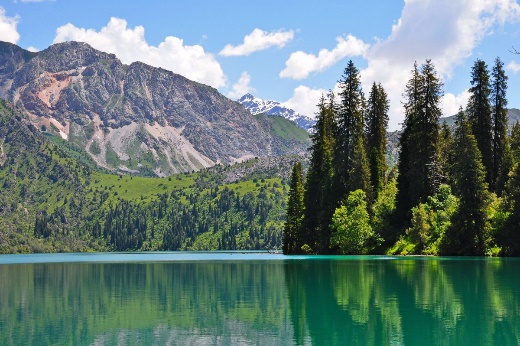 День 118.08.23Выезд в г. Бишкек.По дороге посещение исторической башни Бурана и историко-археологического музеяПриезд в г. Бишкек: размещение в отеле и сититурПитание: обед и ужинДень 219.08.23Выезд в ущелье Ала-АрчаВосхождение к водопадуПриезд в г.  БишкекПитание: завтрак, обед, ужин День 118.08.23Выезд из с. Чок-Тал на озеро Сон-КульРазмещение в юрточном городкеПрогулка на лошадях (по желанию)Питание: обед и ужинДень 219.08.23Выезд в г. Бишкек через перевал «32 попугая»Посещение водопадаПо дороге посещение исторической башни Бурана и историко-археологического музеяПрибытие в г. БишкекПитание: завтрак, обед, ужин День 118.08.23Выезд из с. Чок-Тал в Григорьевское и Семеновское ущельяЗаезд в г. Каракол: сититур, посещение музея Пржевальского, дунганской мечети, церквиНочлег в гостевом доме КараколПитание: обед и ужинДень 219.08.23Выезд в ущелье Жети-ОгузУщелье Чон-Кызыл-Суу: посещение Гидрометеорологической станцииВыезд в г. Каракол (или в пансионат на ночлегПитание: завтрак, обед, ужин День 320.08.23Выезд из г. Каракол по южному берегуЗаезд в ущелье Барскоон (3 водопада)Заезд в каньон «Сказка»Выезд в г. БишкекПитание: завтрак, обед, ужинДень 118.08.23Выезд из с. Чок-Тал в г. БишкекПо дороге посещение исторической башни Бурана и историко-археологического музеяПриезд в г. Бишкек, размещение в отеле: сититурПитание: обед и ужинДень 219.08.23Выезд из г. Бишкек Приезд в с. Аркыт, ночлегПитание: завтрак, обед, ужин День 320.08.23Подъем на озеро Сары-ЧелекВыезд в г. БишкекПитание: завтрак, обед, ужин